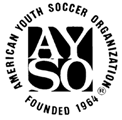 Date: November 6, 2017 	Location: LionHeart	Start Time: 6:38PM	End Time: 8:00PMPresent: 	Neal Ausema, Dawn Ausema, Mindy Conley, Megan Gonzalez, Lori Osborn, Renee Platt and Dannielle LeberAbsent: 	Melain Fryling, Will Simon, Mike Gesler and Darren RogersCall To Order:							 Neal Ausema- RCMeeting officially commenced at 6:38PMApproval of Agenda:						Neal Ausema-RCThe Agenda was sent out prior to the meeting and approved.Approval of Minutes:						Megan Gonzalez- Secretary	Minutes from the previous month were submitted and approved.Old Business:	NoneNew Business:End of the SeasonLori H has some reimbursements to turn in.Concessions were $50.00 over what was actually brought in, but it covered all the referee’s stuff. This has been the most profitable year in a while. It was agreed to keep the concessions open for now. Requests were coming in for hot dogs, trying to justify the cost of them based on past experiences. It was discussed to check and see if we could get donations from Gene’s or somewhere local. Also need to find someone to help with concessions in the coming seasons. Mindy will run an ad to try and get help with volunteers, concessions and board positions.4v4 TournamentThere was a small issue with the referees. There was talk of getting more field monitors to help keep things under control.There was really good feedback from Rick. All in all, everything went well.Did find it’s possible to have too much help with scoring. Could probably run smoothly with just 3 people.At one point, 450 cars were counted and roughly 1,000-1,200 people were present.It will be decided about fall tournament in the spring. There will also be some changes coming over the next year. It would be nice to find a central location among the regions. There were about 56 volunteers total, including referees. T-shirt sales did not go as well as planned. It ended up being a payout instead of a profit.ExpoExpo will be held February 9-11, 2018. Exact location has not been set yet. Prices have been provided but no hotel. As soon as details are locked in, Neal will let everyone know.Reports:Treasurer-Lori Osborn (RT)Account is currently at $10,549.07. Total of payouts was $5102.85 (Between 4v4, reimbursements and trophies).Deposit totals were $7268.50. Registration for 4v4 brought in $5400 for 90 teams.4v4 related payouts included $1693.03 for T-shirts (May have broken even), $1542.06 for trophies (which also included medals) and $437.90 for field related costs.Still currently waiting for an invoice from Challenger. The total should be $3916.20. At the time of the meeting, still no invoice had been received.Neal is also currently waiting for a quote to level the fields.Referee Administrator- Darren Rogers (PRA)Not present for meeting. Coach Administrator- Dawn Ausema (RCA)Nothing new to report present time.Child and Volunteer Protection Advocate- OpenRegistrar- Renee Platt (PR)Nothing new to report at present time.Equipment Manager- Melain Fryling Was not present for meeting.VIP Coordinator- Mike GeslerWas not present for meeting but did request flyers to promote the VIP program within the surrounding schools.Web Master- Mindy ConleyNothing new to report at present time. Fundraising Coordinator- Dannielle LeberPresented quotes for region specific hats. Cost for 250 hats would be $5.75 per hat that were blank or included referee embroidery and $6.90 for hats that included Volunteer embroidery (or 5 other options). Hats at a quantity of 150 would raise the price to $6.95 per hat.Smart umbrellas were also considered as an option. Comes with an app that keeps track of games and the weather.Balls were also presented as an idea (waiting on prices). Also present was an idea for Butterbraid Breads. Danielle was going to request samples for next board meeting before they’re decided on.Mindy will send a link to Danielle for SpiritWear.Volunteer Coordinator- OpenNo ReportAdult League: OpenNo ReportOpen DiscussionNext Board Meeting	 It was voted to skip the December meeting and to reconvene in January. The next board meeting will be held on January 8,2018 at 6:30PM at the LionHeart Center.Adjournment	The November 2017 Regional Board Meeting was adjourned at 8:00PM.Respectfully Submitted, Megan Gonzalez
Secretary
Grant AYSO Region 1472